		    Town of North Stonington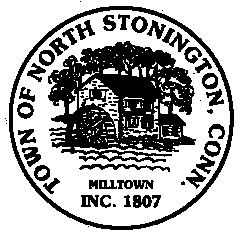          				  Board of Selectmen Meeting	                                    New Town Hall Conference Room				               August 22, 2017			                                  7:00 PMAGENDA           1.    Call to Order/ Roll Call2.    Pledge of Allegiance3.   Northern Town Boundary-Don Aubrey, PE4.   School Modernization Project Update5.   Center for Emergency Services Update6.    Pawcatuck Solar Resolution7.    Future Special Town Meeting Items		Greene Gables		WPCA Ordinance Amendments		Chester Maine Bridle Trails8.    Building Official Position9.    Public Health		Sanitarian-Well and Septic		Health District Review10.  Board of Finance Transfer Requests		Year End Transfers for Fiscal Year 2017		Recreation Lighting to Town Building Improvements11.  Town / State Budget Discussion12.  Minutes13.  Correspondence	14.  Tax Refunds 15.  Public Comments and Questions 16.  Adjournment